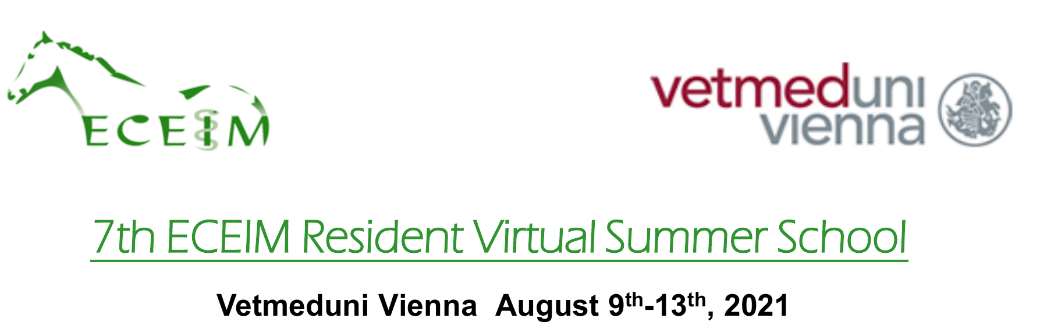 PARTICIPANT REGISTRATION FORMName			E-mail			Phone			Country			Organization		Proof of payment (fee 45 €) has been sent to eceim.summerschool@vetmeduni.ac.at			YES			NO	I have read and accepted data protection statement: Information on the processing of personal data and further information on data protection at Vetmeduni Vienna are available under https://www.vetmeduni.ac.at/en/data-protection/			YES			NO	VOLUNTARY INFORMATION(Please only fill in if you agree on using your data/photo for the introduction session)Year of residency 	College			Photo			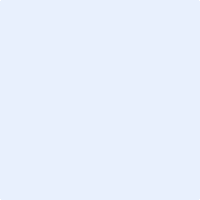 